.SIDE, TOGETHER, SIDE, TOGETHER, 2 X FANSIDE, TOGETHER, SIDE, TOGETHER, 2 X FAN2 X HEEL STRUT, ¼ TURN RIGHT WITH HEEL STRUT, HEEL STRUTOUT, HOLD, OUT, HOLD, ELVIS  KNEES, HOLDWIEDERHOLENFür die Vollständigkeit des Inhaltes, Übersetzungsfehler, Rechtschreibung, usw.wird keine Gewähr übernommen!Miss Molly (de)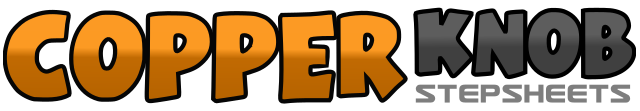 .......Count:32Wand:4Ebene:Ultra Beginner.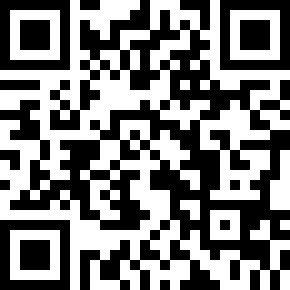 Choreograf/in:Guenther Wodlei (AUT) - März 2017Guenther Wodlei (AUT) - März 2017Guenther Wodlei (AUT) - März 2017Guenther Wodlei (AUT) - März 2017Guenther Wodlei (AUT) - März 2017.Musik:Queen of the Hop - Bobby DarinQueen of the Hop - Bobby DarinQueen of the Hop - Bobby DarinQueen of the Hop - Bobby DarinQueen of the Hop - Bobby Darin........1,2RF Schritt seitwärts, LF an RF3,4RF Schritt seitwärts, LF an RF5,6Linke Fußspitze nach links drehen, Fußspitze wieder zurückdrehen7,8Linke Fußspitze nach links drehen, Fußspitze wieder zurückdrehen1,2LF Schritt seitwärts, RF an LF3,4LF Schritt seitwärts, RF an LF5,6RF Fußspitze nach rechts drehen, Fußspitze wieder zurück drehen7,8RF Fußspitze nach rechts drehen, Fußspitze wieder zurück drehen1,2RF Ferse aufsetzen, ganzen Fuß absenken3,4LF Ferse aufsetzen, ganzen Fuß absenken5,6RF Ferse aufsetzen und dabei ¼ Drehung rechts, ganzen Fuß absenken7,8LF Ferse aufsetzen , ganzen Fuß absenken1,2RF Schritt diag.vorwärts, halten3,4LF Schritt diag vorwärts, halten5,6RF Knie nach innen drehen, LF Knie nach innen und RF gerade ausrichten7,8RF Knie nach innen drehen und LF gerade ausrichten, halten